Муниципальное унитарное предприятие                                               «ДЕЛЬФИН» г. Зеленогорска 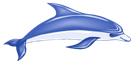 В МКУ «Центр закупок,предпринимательстваи обеспечениядеятельности ОМС»Информация о рассчитываемой за календарный годсреднемесячной заработной плате руководителей, их заместителей,главных бухгалтеров муниципальных учреждений и муниципальных унитарных предприятий города Зеленогорска Исп. Федина Ольга СергеевнаТел. +7 933 324 44 05663690 Россия, Красноярский край, г. Зеленогорск, ул. Заводская, 5, а/я 241, ул. Мира, 17ИНН 2453001623 КПП 245301001 тел.(39169)21010 факс.(39169)25206 E-mail: delfin.zgr@mail.ru№ п/пНаименование муниципального унитарного предприятияНаименование должностиФИОСреднемесячная заработная плата за 2018, в рублях1.МУП «Дельфин»Директор (срочный трудовой договор № 12-18, 10.05.2018)Кляус Сергей Александрович395982.МУП «Дельфин»Главный бухгалтерМакрушина Наталья Анатольевна34741